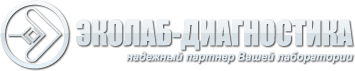 Закрытое акционерное общество «ЭКОлаб-Диагностика»142530, РФ, Московская область, г. Электрогорск, ул. Свердлова, д.11.ИНН 5035035444/КПП 503501001Тел/факс: (495) 980-08-59, (49643) 3-33-42ПРАЙС   АО БИОМЕД им. И. И. МечниковаСыворотки и ДиагностикумыСыворотки и ДиагностикумыСыворотки и ДиагностикумыСыворотки  эшерих.О-групповые и факторные (набор 20 ам.)26 438,50 руб.наборСыворотки эшерих.О-групповые и факторные  (набор 22 ам.)28 737,50 руб.наборСыворотки  эшерих.О-групповые и факторные 011 322,00 руб.ампулСыворотки  эшерих.О-групповые и факторные 0111 322,00 руб.ампулСыворотки  эшерих.О-групповые и факторные 01111 322,00 руб.ампулСыворотки  эшерих.О-групповые и факторные 01121 322,00 руб.ампулСыворотки  эшерих.О-групповые и факторные 0112в1 322,00 руб.ампулСыворотки  эшерих.О-групповые и факторные 0112с1 322,00 руб.ампулСыворотки  эшерих.О-групповые и факторные 01141 322,00 руб.ампулСыворотки  эшерих.О-групповые и факторные 01191 322,00 руб.ампулСыворотки  эшерих.О-групповые и факторные 01241 322,00 руб.ампулСыворотки  эшерих.О-групповые и факторные 01251 322,00 руб.ампулСыворотки  эшерих.О-групповые и факторные 0125 в1 322,00 руб.ампулСыворотки  эшерих.О-групповые и факторные 0125 с1 322,00 руб.ампулСыворотки  эшерих.О-групповые и факторные 01261 322,00 руб.ампулСыворотки  эшерих.О-групповые и факторные 01271 322,00 руб.ампулСыворотки  эшерих.О-групповые и факторные 01281 322,00 руб.ампулСыворотки  эшерих.О-групповые и факторные 01421 322,00 руб.ампулСыворотки  эшерих.О-групповые и факторные 01431 322,00 руб.ампулСыворотки  эшерих.О-групповые и факторные 01441 322,00 руб.ампулСыворотки  эшерих.О-групповые и факторные 01571 322,00 руб.ампулСыворотки  эшерих.О-групповые и факторные 01641 322,00 руб.ампулСыворотки  эшерих.О-групповые и факторные 018 авс1 322,00 руб.ампулСыворотка эшерих. О-групповые и факторные 018в1 322,00 руб.ампулСыворотка эшерих.  О-групповые и факторные 018с1 322,00 руб.ампулСыворотки  эшерих.О-групповые и факторные 021 322,00 руб.ампулСыворотки  эшерих.О-групповые и факторные 0201 322,00 руб.ампулСыворотки  эшерих.О-групповые и факторные 0221 322,00 руб.ампулСыворотки  эшерих.О-групповые и факторные 0251 322,00 руб.ампулСыворотки  эшерих.О-групповые и факторные 0261 322,00 руб.ампулСыворотки  эшерих.О-групповые и факторные 0281 322,00 руб.ампулСыворотки  эшерих.О-групповые и факторные 0321 322,00 руб.ампулСыворотки  эшерих.О-групповые и факторные 0331 322,00 руб.ампулСыворотки  эшерих.О-групповые и факторные 041 322,00 руб.ампулСыворотки  эшерих.О-групповые и факторные 0441 322,00 руб.ампулСыворотки  эшерих.О-групповые и факторные 051 322,00 руб.ампулСыворотки  эшерих.О-групповые и факторные 0551 322,00 руб.ампулСыворотки  эшерих.О-групповые и факторные 061 322,00 руб.ампулСыворотки  эшерих.О-групповые и факторные 071 322,00 руб.ампулСыворотки  эшерих.О-групповые и факторные 0751 322,00 руб.ампулСыворотки  эшерих.О-групповые и факторные 081 322,00 руб.ампулСыворотки  эшерих.О-групповые и факторные 0851 322,00 руб.ампулСыворотки  эшерих.О-групповые и факторные 0861 322,00 руб.ампулСыворотки  эшерих.О-групповые и факторные 091 322,00 руб.ампулСыворотки эшерих. поливалентные ОКА1 322,00 руб.ампулСыворотки эшерих. поливалентные ОКВ1 322,00 руб.ампулСыворотки эшерих. поливалентные ОКД1 322,00 руб.ампулСыворотки эшерих. поливалентные ОКЕ1 322,00 руб.ампулСыворотки эшерих. поливалентные ОКС1 322,00 руб.ампулИммуноглобулины эшерих.ОК-тип. (н-р 6амп)7 932,00 руб.наборИммуноглобулины эшерих.ОК-тип. (н-р 7амп)9 254,00 руб.наборИммуноглобулины эшерих.ОК-тип. (набор 20 амп)27 762,00 руб.наборИммуноглобулины эшерих.ОК-тип. (набор 21 амп)29 084,00 руб.наборИммуноглобулин эшерих. ОК-типовые ОК 01:К11 322,00 руб.ампулИммуноглобулин эшерих.ОК-типовые.ОК0111:К581 322,00 руб.ампулИммуноглобулин эшерих.ОК-тип. 0112ав:К681 322,00 руб.ампулИммуноглобулины эшерих.ОК-тип 0112ас:К661 322,00 руб.ампулИммуноглобулины эшерих.ОК-тип. 0114:К901 322,00 руб.ампулИммуноглобулин эшерих.ОК-тип 0119:К691 322,00 руб.ампулИммуноглобулин эшерих.ОК-тип. 0124:К721 322,00 руб.ампулИммунглобулинэшерих..ОК-тип 0125:К701 322,00 руб.ампулИммуноглобулин эшерих.ОК-тип. 0126:К711 322,00 руб.ампулИммуноглобулин эшерих.ОК-тип 0127:К631 322,00 руб.ампулИммуноглобулин эшерих.ОК-тип 0128:К671 322,00 руб.ампулИммуноглобулин эшерих.ОК-тип 0142:К861 322,00 руб.ампулИммуноглобулин эшерих.ОК-тип 0143:К1 322,00 руб.ампулИммуноглобулин  эшерих.ОК-тип 0144:К1 322,00 руб.ампулИммуноглобулин эшерих ОК-типовой 0151 (крым)1 322,00 руб.ампулИммуноглобулин эшерих.ОК-тип 0164:К1 322,00 руб.ампулИммуноглобулин эшерих.ОК-тип 020:К841 322,00 руб.ампулИммуноглобулин эшерих.ОК-тип 025:К111 322,00 руб.ампулИммуноглобулин  эшерих.ОК-тип 026:К601 322,00 руб.ампулИммуноглобулин эшерих.ОК-тип 028:К731 322,00 руб.ампулИммуноглблиныэшерих. ОК-типовые  032:К1 322,00 руб.ампулИммуноглобулин эшерих.ОК-тип 044:К741 322,00 руб.ампулИммуноглобулин эшерих.ОК-тип 055:К591 322,00 руб.ампулИммуноглобулин эшерих.ОК-тип 06:К151 322,00 руб.ампулИммуноглобулин эшерих.ОК-тип 075:К1 322,00 руб.ампулИммуноглобулин  эшерих..ОК-тип 085:К1 322,00 руб.ампулИммуноглобулин эшерих.ОК -тип 086А:К611 322,00 руб.ампулСыворотки эшерих. ОК-типовые.(набор 12 амп)15 864,00 руб.наборСыворотки эшерих. ОК-типовые .(набор 21 амп)27 762,00 руб.наборСыворотки  эшерих. ОК-типовые. "408"1 322,00 руб.ампулСыворотки эшерих. ОК-тип. 01:К11 322,00 руб.ампулСыворотки  эшерих. ОК-тип. О111:К581 322,00 руб.ампулСыворотки эшерих. ОК-тип. О18:К771 322,00 руб.ампулСыворотки эшерих. ОК-тип.0125:К701 322,00 руб.ампулСыворотки эшерих. ОК-тип.0126:К711 322,00 руб.ампулСыворотки эшерих. ОК-тип.0127:К631 322,00 руб.ампулСыворотки эшерих. ОК-тип.0128:К671 322,00 руб.ампулСыворотки эшерих. ОК-тип.0136:К781 322,00 руб.ампулСыворотки  эшерих. ОК-тип.0142:К861 322,00 руб.ампулСыворотки эшерих. ОК-типовые. 0143:К1 322,00 руб.ампулСыворотки эшерих. ОК-тип.0144:К1 322,00 руб.ампулСыворотки эшерих. ОК-тип.0152:К1 322,00 руб.ампулСыворотки эшерих. ОК-тип.0159:К1 322,00 руб.ампулСыворотки эшерих. ОК-тип.0164:К1 322,00 руб.ампулСыворотки эшерих. ОК-тип.02:К21 322,00 руб.ампулСыворотки эшерих. ОК-тип.020:К841 322,00 руб.ампулСыворотки эшерих. ОК-тип.025:К111 322,00 руб.ампулСыворотки эшерих .ОК-тип.026:К601 322,00 руб.ампулСыворотки эшерих . ОК-тип.028:К731 322,00 руб.ампулСыворотки эшерих .ОК-тип.029:К1 322,00 руб.ампулСыворотки эшерих . ОК-тип.032:К1 322,00 руб.ампулСыворотки эшерих .ОК-тип.033:К1 322,00 руб.ампулСыворотки эшерих .ОК-тип.044:К741 322,00 руб.ампулСыворотки эшерих. ОК-тип.055:К591 322,00 руб.ампулСыворотки  эшерих .ОК-тип.06:К151 322,00 руб.ампулСыворотки  эшерих .ОК-тип.075:К1 322,00 руб.ампулСыворотки  эшерих.  ОК-тип.085:К1 322,00 руб.ампулСыворотки  эшерих .ОК-тип.086:К611 322,00 руб.ампулСыворотки эшерих .ОК-тип.О114:К901 322,00 руб.ампулСыворотки  эшерих .ОК-тип.О115:К1 322,00 руб.ампулСыворотки  эшерих. ОК-тип.О119:К691 322,00 руб.ампулСыворотки  эшерих .ОК-тип.О124:К721 322,00 руб.ампулДиагностикум дифтерийный (МИКРО) №1 /10 мл/14 400,00 руб.упак